KosovoKosovoKosovoFebruary 2027February 2027February 2027February 2027MondayTuesdayWednesdayThursdayFridaySaturdaySunday123456789101112131415161718192021Independence Day22232425262728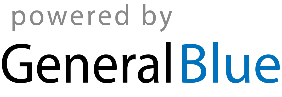 